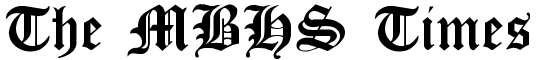 Your Story Title Goes HereBy Your NameVol. I, No. 1, 1	© The MBHS Times 	NEW YORK, TUESDAY, MARCH 17, 2015        					$1.50Write your investigative report here and do not change any of the formatting.  In the box to the right please insert a photograph that helps readers to better understand or become more engaged/drawn in to reading your article.Text text text text text text text text Text text text text text text text text Text text text text text text text text Text text text text text text text text Text text text text text text text text Text text text text text text text text Text text text text text text text text Text text text text text text text text Continued on Page 2